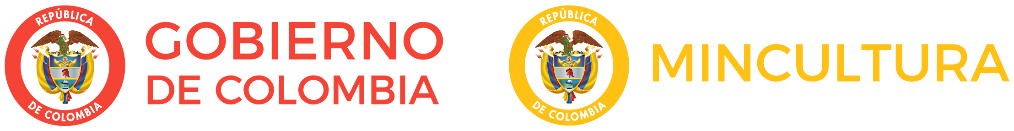 ________________________________________________________
Claqueta / toma 839Boletín electrónico semanal para el sector cinematográfico, 7 de septiembre de 2018
Ministerio de Cultura de Colombia - Dirección de CinematografíaSi desea comunicarse con el Boletín Claqueta escriba a cine@mincultura.gov.co
Síganos en twitter: @elcinequesomos________________________________________________________Nos están viendoEN BRASILLa película colombiana El libro de Lila de Marcela Rincón González se presentará mañana, 8 de septiembre, como parte de la 17ª Muestra de Cine Infantil de Florianópolis. La exhibición se hará con doblaje en vivo en la lengua amazónica Matsigenka.Irira es la traducción de Lila.  Osankevantite Irira - El libro de LilaVea másEN CANADÁPelículas de tres directoras colombianas estarán presentes en la edición 43 del Festival Internacional de Cine de Toronto (TIFF) que se inició ayer e irá hasta el 16 de septiembre: el largometraje Pájaros de Verano de Cristina Gallego y Ciro Guerra, y los cortometrajes Ante mis ojos de Lina Rodríguez y El Laberinto de Laura Huertas.También en Canadá estará el cortometraje Calaguala del director colombiano David David como parte de la competencia del Vancouver Latin American Film Festival – VLAFF, en la categoría Cortometraje Internacional. La película narra la historia de Rut, una joven wayuu que vuelve a casa a visitar a una hermana y a su anciano padre, y se enfrenta a las razones por las que tuvo que abandonar su ranchería, buscando mejor suerte en la ciudad.Vea más______________________________________________________Adónde van las películasSIEMBRAFESTEstá abierta la convocatoria para el 6º Festival de Cine Colombiano al Campo SiembraFest 2018, certamen itinerante que recorre diferentes municipios en el departamento de Cundinamarca. Podrán postularse producciones y coproducciones colombianas, realizadas después del 1 de enero de 2015, en ficción, documental, animación o experimental, que aborden las tradiciones, prácticas, saberes populares, manifestaciones de la vida cotidiana o problemáticas que afectan a las comunidades rurales en Colombia. La convocatoria cierra el 30 de septiembre. Vea másVIDEO AFROEl Festival de Cine Afro Ananse 2018 anuncia que hasta el próximo 17 de septiembre estarán abiertas las inscripciones para el Concurso nacional de video afro, que premiará, en Documental y Ficción, las producciones mejor elaboradas con temática que aporte a la visibilización y fortalecimiento de las manifestaciones sociales, políticas y culturales de las comunidades afrocolombianas.Vea más______________________________________________________PizarrónIV LABORATORIO DE GUIÓNLa Secretaría de Cultura de Santiago de Cali, en el marco del X Festival Internacional de Cine de Cali, invita al IV Laboratorio de Guion que tendrá lugar del 8 al 11 de noviembre. Esta actividad de formación abre un espacio para el fortalecimiento de ocho proyectos de largometraje de ficción o documental en etapa de escritura. El laboratorio genera un punto de encuentro para posibilitar redes de trabajo entre guionistas de la ciudad. Los participantes que sean seleccionados tendrán encuentros grupales e individuales con los tutores.La convocatoria está dirigida a guionistas de la ciudad de Cali y el Valle del Cauca, y estará abierta hasta el próximo 10 de septiembre de 2018Publicación de resultados 16 de octubre de 2018Contacto: laboratorioguion.ficcali@gmail.comVea másAPOYO A DIRECTORES DE DOCUMENTALEl Festival Internacional de Cine en Guadalajara abre sus convocatorias para los programas formativos y de industria que se llevarán a cabo dentro en el marco de FICG34, el 8 al 15 de marzo del 2019, entre estos, DocuLab que tiene como objetivo el impulso a directores de cine documental y sus proyectos que se encuentren en etapa avanzada de edición y requieran asesoría analítica conceptual o apoyo para la finalización de los procesos de postproducción o distribución.Cierre de la convocatoria: 31 de octubreVea másCINE Y ACADEMIALa programación académica de Eureka, festival universitario de cine, que se realizará del 10 al 14 de septiembre, contempla conversatorios y charlas académicas en torno a diferentes aspectos del séptimo arte: El cine estudiantil en los festivales nacionales, 11 de septiembre, 10:00 a.m., Cinemateca Distrital; ¿Cómo distribuir mi cortometraje universitario?, 11 de septiembre, 1:00 p.m.; Cine y transgresión, 12 de septiembre, 1:00 p.m.; El estado de la academia en las universidades y escuelas de cine, 12 de septiembre, 9:00 a.m.; Academia v.s. empirismo, 13 de septiembre, 9:00 a.m.; Apoyo estatal a la cinematografía colombiana, 14 de septiembre, 10:00 a.m., Nuevas ventanas: transmedia y realidad virtual, 14 de septiembre, 1:00 p.m.; estos encuentros tendrán lugar la Universidad Jorge Tadeo Lozano.El jueves 13 de septiembre, a las 4:30 p.m., en la sala Fundadores de la Universidad Central tendrá lugar un encuentro con el realizador brasileño Leonardo Mouramateus.Vea más_________________________________________________InsertoPRESIDENTE EGEDA COLOMBIAEl Consejo Directivo de EGEDA Colombia, en sesión del pasado 30 de agosto anunció el nombramiento como su nuevo Presidente al socio CMO producciones, en cabeza de la productora audiovisual Clara María Ochoa. Comunicadora Social y Periodista de la Pontificia Universidad Javeriana, experta en televisión social transmedia y nuevas narrativas audiovisuales de la Universidad Rey Juan Carlos III de Madrid y la Escuela Unidad Editorial, Magister en escritura de guiones para cine, series de televisión y transmedia de la Universidad Autónoma de Barcelona, Magíster en Literatura Hispanoamericana y Española de la Universidad de Barcelona y Diplomada en Finanzas de la Pontificia Universidad Javeriana.En la misma comunicación EGEDA Colombia agradece al productor audiovisual Gustavo Nieto Roa, la dedicación y entrega en las labores como Presidente, cargo que ocupó  desde los inicios de la Sociedad en el año 2007.AMAZONA EN DVDLos realizadores de Amazona anuncian la aparición de la película en DVD. Para su lanzamiento han programado funciones en: Medellín, universidad de Antioquia,  Teatro Camilo Torres Restrepo, septiembre 21 - 5:00 p.m.; en Bogotá, Cine Tonalá, septiembre 27 - 6:30. Durante las funciones se abrirá con un conversatorio con Clare Weiskopf y Nicolás Van Hemelryck, directores de esta película que fue nominada a los Premios Goya 2018, y ganadora del Premio del Público en el Festival de Cine de Cartagena.Vea másSELECCIONADAS PARA MIDBO 2018Más de 200 documentales procedentes de 20 países se inscribieron en la convocatoria de la Muestra Internacional Documental de Bogotá (Midbo) 2018, en las categorías de Selección Nacional, Miradas Emergentes y otras Miradas (Internacional). El evento, organizado por la Corporación Colombiana de Documentalistas ALADOS, que tendrá lugar del 3 al 10 de octubre, dio conocer las películas seleccionadas por los jurados para esta versión.Consulte aquí el listado.SELECCIÓN OFICIALSe dio a conocer el listado de películas seleccionadas para la versión 35 del Festival de Cine de Bogotá en las diferentes secciones del certamen: Largometraje, Cortometraje, Documental Social, Documental Sobre Arte “Enrique Grau”,  Documental de Medio Ambiente, Muestra de Animación, Muestra Cine Para Niños, Cine Sagrado/Cine para Ciegos.El certamen, que se realizará entre el 18 y el 24 de octubre, será inaugurado con la proyección de la película Miss Dalí de Ventura Pons.Vea más_______________________________________________________Dirección de CinematografíaCra. 8 No 8-43, Bogotá DC, Colombia(571) 3424100,cine@mincultura.gov.cowww.mincultura.gov.co___________________________________________________________Este correo informativo de la Dirección de Cinematografía del Ministerio de Cultura de Colombia, no es SPAM, y va dirigido a su dirección electrónica a través de su suscripción.